แผนพัฒนาท้องถิ่น (พ.ศ. 2561 - 2565) เพิ่มเติม เปลี่ยนแปลง  ครั้งที่ 3  ปีงบประมาณ พ.ศ. 2563องค์การบริหารส่วนตำบลห้วยม้า อำเภอเมืองแพร่   จังหวัดแพร่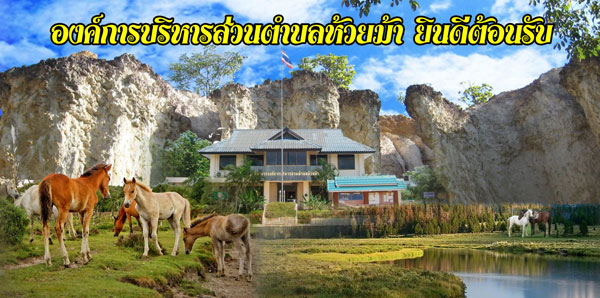 เห็นชอบโดย สภา อบต.ห้วยม้า  เมื่อวันที่ 12 พฤษภาคม  2563ประกาศใช้เมื่อวันที่  12  พฤษภาคม  2563สำนักงานปลัด อบต.ห้วยม้างานนโยบายและแผนโทรศัพท์/โทรสาร  054-649088 ต่อ 11